Փետրվարի ֆլեշմոբի խնդիրների լուծումներԵրրորդ մակարդակ1․ Մարտի 8-ի առթիվ Լիլիթը 7 միանման վարդի համար վճարեց 2800 դրամ պակաս, քան Եվան այդպիսի 11 վարդի համար։ Եվան վարդերի համար որքա՞ն վճարեց։Եվան Լիլիթից 11-7=4 վարդ ավել է ձեռք բերել և դրա համար վճարել է 2800 դրամ ավել, հետևաբար 1 վարդի արժեքն է 2800։4=700 դրամ։ Այսպիսով՝ 11 վարդի համար Եվան կվճարի 700*11=7700 դրամ։Ելենա ՕհանյանՔանի որ Եվան գնեց 11-7= 4 վարդ ավելի և վճարեց 2800 դրամ ավելի, ուրեմն մի վարդն արժե 2800։4 =700 դրամ։ Հետևաբար, 11 վարդն արժե 11•700 =7700 դրամ։ Պատ․՝ Եվան վարդերի հանար վճարեց 7700 դրամ։Իննա ԻսրայելյանՔանի որ Եվան ավելի շատ վարդեր է գնել, ապա միանման վարդի համար ավել գումար պետք է վճարած լիներ, ուստի Լիլիթից ավել 4 վարդի համար համար վճարել է 2800 դրամ . 2800:4=700( մեկ վարդի գին ):Քանի որ, Եվան գնել էր 11 վարդ,ապա նա վճարած կլինի․700*11=7700 (դրամ):
Սյուզի ՀակոբյանՊատասխան՝ 7700դրամ։2․ Գրախանութ բերեցին 12կգ գիրք, ընդ որում 20 գրքերից յուրաքանչյուրը 300 գրամ էր, իսկ մնացած գրքերից յուրաքանչյուրը՝ 200 գրամ: Որքա՞ն էր 300 գրամանոց և 200 գրամանոց գրքերի քանակների հարաբերությունը։Խնդիրը լուծելու համար նախ պետք է որոշենք թե 20 հատ 300 գրամանոց գրքերը միասին քանի կիլոգչամ են՝ 20 x 300 = 6000 գ = 6 կգ։ Ընդհանուր գրքերի զանգվածից հանելով 6 կգ-ը ստանում ենք, որ 200 գրամանոց գրքերի զանգվածների գումարը նույնպես 6 կգ է, իսկ քանակը գտնելու համար 6000 ։ 200 = 30 հատ։Նրանց քանակների հարաբերությունը կլինի 20 / 30 = 2/3Սմբատ Պետրոսյան12կգ=12000 գրամ20x300=6000 գրամ12000-6000=6000 գրամ6000:200=30 հատ 200 գրամանոց գիրքՇողիկ ԶեյնալյանՀաշվենք 300 գրամանոց 20 գրքերի քաշը՝20 • 300 = 6000գ = 6կգՄնացած գրքերը կլինեն՝12 – 6 = 6կգ = 6000 գՔանի որ մնացած գրքերից յուրաքանչյուրը 200 գ է, ապա 6000 : 200 = 30 հատ 200 գրամանոց գիրք։ Գրքերի քանակների հարաբերությունը կլինի՝20 : 30 = 2 : 3Անի ԱվագյանՊատասխան՝ 2։3։3․ 7x7x7 չափսերով խորանարդը, որի մակերևույթը կարմիր է ներկված, մասնատել են 1x1x1 չափսերով խորանարդների: Խորանարդներից քանի՞սը ընդհանրապես ներկված չեն լինի:73-(2x49+2x45+2x25)=343-218=125Թորգոմ ՍիմոնյանՔանի որ 7x7x7 չափսերով խորանարդի  մակերևույթը կարմիր է ներկված և այն  մասնատել են 1x1x1 չափսերով խորանարդների, ապա ընդհանրապես  չներկված փոքր խորանարդիկների թիվը հավասար կլինի 5x5x5 չափսերով  խորանարդի ներսում գտնվող1x1x1 չափսերով խորանարդների քանակին, որը հավասար է   5x5x5 չափսերով  խորանարդի ծավալին՝   5·5·5 =125:Գրետա ԲակունցԵթե կարմիր ներկած 1x1x1 չափսերով խորանարդները  7x7x7 չափսերով խորանարդիկից առանձնացնեք ,կստանաք 5x5x5 չափսերով նոր խորանարդ ,որը կպարունակի 125 խորանարդիկներՍյուզի ՀակոբյանՊատասխան՝ 125։4․ Կինոթատրոնը ֆիլմի շաբաթական ցուցադրման լիցենզիան ձեռք բերեց 1500 դոլարով, իսկ առաջիկա չորս շաբաթների ընթացքում կինոթատրոնի մնացած ծախսերը կազմում են 20000 դոլար:  Եթե տոմսի արժեքը 10 դոլար է, ապա քանի՞ մարդ պետք է տոմս գնի չորս շաբաթների ընթացքում, որպեսզի կինոթատրոնը փոխհատուցի ծախսերը:Չորս շաբաթվա ընթացքում կինոթատրոնի ընդհանուր ծախսը կլինի լիցենզիայի և մնացած ծախսերի հանրագումարը՝Տոմսի արժեքը  դոլար է այդպիսով տոմս գնողների քանակը պետք է ակնկալվի առնվազն՝Սարգիս ՂուկասյանՆախ կորոշենք թե մնացած ծախսերը 1 շաբաթում ինչքան գումար են կազմում՝ 20000 ։ 4 = 5000 դոլար։ Ստացվում է 1 շաբաթում պետք է 1500 + 5000 = 6500 դոլար բոլոր ծախսերի այդ թվում լիցենզիայի համար։ Քանի որ 1 տոմսի արժեքը 10 դոլար է, ծախսերը փոխհատուցելու համար հանդիսատեսի քանակը իմանալու համար 6500 ։ 10 = 650 մարդ։ Իսկ 4 շաբաթում գտնելու համար 650 x 4 = 2600 հոգի հանդիսատես։Սմբատ ՊետրոսյանԸնդհանուր ծախսը չորս շաբաթվա ընթացքում կլինի՝4 • 1500 + 20000 = 26000 դոլարՔանի որ տոմսի արժեքը 10 դոլար է, ապա կգնեն
26000 / 10 = 2600 տոմսԱնի ԱվագյանԿարող ենք պնդել , որ 4 շաբաթվա համար կինոթատրոնը կվճարի  1500 x 4 = 6000 դոլար:Կինոթատրոնը ընդհանուր կունենա  20000 + 6000 = 26000 դոլար ծախս առաջիկա 4 շաբաթների համար :26000 : 10 = 2600 տոմս պետք է վաճառի , այսինքն 2600 մարդ պետք է գնի տոմսԼյովա ՍարգսյանՊատասխան՝ 2600։5․ Քառակուսուն արտագծել և ներգծել են շրջանագծեր։ Գտնել երկու շրջանգածերի միջև ընկած պատկերի մակերեսը, եթե մեծ շրջանագծի շառավիղը 4 սմ է։Քառակուսու կողմը նշանակենք t, արտագծված շրջանագծի շառավիղը R, իսկ ներջծված շրջանագի շառավիղը r: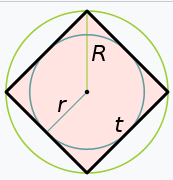 Օգտվում ենք հետևյալ բանաձևից՝ Անի ՄիրզոյանՔառակուսու կողմը նշանակենք - aa=R√2=4√2r=a/2=2√2S= πR2=16πs= πr2=8πS-s=16π-8π=8πԹորգոմ ՍիմոնյանՆախ geogebra-ի   միջոցով  կառուցեցինք համապատասխան գծագիրը: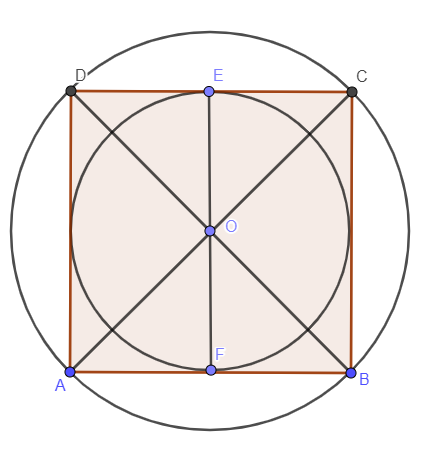 Նկատենք, որ քառակուսուն արտագծած  և ներգծած   շրջանագծերի  կենտրոնները համընկնում են: Նկատենք նաև, որ երկու շրջանգածերի միջև ընկած պատկերի մակերեսը հավասար կլինի քառակուսուն արտագծած  և ներգծած շրջանագծերի մակերեսների տարբերությանը:Քանի որ մեծ շրջանագծի շառավիղը R=4 սմ է, ուստի քառակուսու անկյունագիծը՝  AC=BD=4·2=8 (սմ)Քանի որ ABCD-ն քառակուսի է, ուստի AB=BC=CD =DA, ABC  ուղղանկյուն  եռանկյունուց  ըստ Պյութագորասի թեորեմի՝ 
 AB2+BC2=822AB2=64Հետևաբար քառակուսու կողմը՝ AB=BC=(սմ)Քանի որ AO=4սմ է, իսկ  AF=FB=(սմ), ուստի AOF  ուղղանկյուն  եռանկյունուց  ըստ Պյութագորասի թեորեմի՝  OF2=16-8=8, հետևաբար քառակուսուն ներգծված շրջանագծի շառավիղը՝  r=OF=(սմ:)Այսպիսով՝ երկու շրջանգածերի միջև ընկած պատկերի մակերեսը կլինի՝
  =16Գրետա ԲակունցՊատասխան՝ 8π6․ Նշեք 7100-ի վերջին 2 թվանշանը։71=772=7*7=4973=7*7*7=34374=7*7*7*7=240175=7*7*7*7*7=1680776=7*7*7*7*7=117649.........7100=7*7*7*7*...=...01Սարգիս ՂուկասյանԴիտարկենք 7-ի աստիճանները և փորձենք ստանալ օրինաչափություն՝71=772=4973=34374=240175=1680776=11764977=82354378=5764801Այսպես ամեն 5-րդական աստիճանը վերջին 2 թվանշանով համընկնում են, այսինքն քանի որ 100:4=25, կնշանակի 100-րդը համընկնում է 4-րդի հետ, հետևաբար ավարտվում է 01-ով:Արշակ Մարտիրոսյան7-ի աստիճանները հաշվենք։71 = 772 = 4973 = 34374 = 2401Վերջին երկու թվանշանը սկսում է կրկնվել, ինչպես տեսնում ենք, 4 հատը մեկ։75 = …0776 = …4977 = …4378 = …01Հետևաբար, 100 – րդը կլինի …01-ով վերջացող թիվ։Ջուլիետա ՔերոբյանՊատասխան՝ 01։7․ ABC եռանկյունում D-ն BC կողմի միջնակետն է, AB=10 սմ, AC=12 սմ, AD=5 սմ։ Գտնել BC կողմի երկարությունը։BD=DC, նշանակենք այդ հատվածները a-ովՏանենք նաև AH բարձրություն։ BH-ը նշանակենք x, HD = a-x:
Օգտվենք Պյութագորասի թեորեմից 3 անգամ.100 - (a-x)2 = 25 - x2 = 144 - (a+x)2100 - x2 - a2 + 2ax = 25 - x2 = 144 - a2 - x2 - 2ax100 - a2 + 2ax = 25144 - a2 - 2ax = 25244 - 2a2 = 502a2 = 194a2 = 97a = BC = 2Միլենա ՍիմոնյանՏաթև Մկրտչյան Պատասխան՝ 28․ Համակարգչի արժեքը առաջին տարում ավելացավ 10%-ով, երկրորդ տարում նվազեց  5%-ով, իսկ երրորդ տարում կրկին աճեց 8%-ով՝ արդյունքում հասնելով 112860 դրամի։ Գտնել համակարգչի նախնական արժեքը։Քանի որ երրորդ տարում համակարգչի արժեքը աճել է 8% -ով և կազմել է 112860 դրամ, ապա մինչև գնաճը համակարգչի գինը եղել է՝ 112860x100/108=104500 դրամ:Քանի որ երկրորդ տարում համակարգչի գինը նվազել է 5% -ով,և կազմել 104500դրամ,ապա մինչև նվազումը այն կազմել է 104500x100/95 = 110000դրամ:Քանի որ առաջին տարում համակարգչի գինը աճել է 10% -ով և կազմել 110000դրամ,ապա համակարգչի սկզբնական արժեքը կազմել է 110000x100/110 =100000դրամ:Մենուա Հարությունյան՝Համակարգչի նախնական գինը նշանակենք  x-ով: 10%-ով ավելանալու դեպքում արժեքը կդառնա՝5%-ով նվազելու դեպքում արժեքը կլինի՝1,1x-=1,045x8%-ով աճելու դեպքում արժեքը կլինի՝1,045x+=1,1286x1,1286x=112860x=112860:1,1286=100000Արշակ ՄարտիրոսյանՎերջից սկսենք լուծել։ Երրորդ տարում արժեքը հասել է 112860 դրամի՝ աճելով 8%-ով: Հետևաբար երկրորդ տարում 112860 : 108/100 = 104500 դրամ էր։ Նույն ձևով առաջին տարվա վերջում՝ 104500 : 95/100 = 110000 դրամ էր։ Նախնական արժեքը՝ 110000 : 11/10 = 100 000 դրամ։Ջուլիետա ՔերոբյանՊատասխան՝ 100000դրամ։9․ 30 սմ երկարությամբ հատվածը բաժանված է 4 անհավասար մասերի։ Եզրային մասերի միջնակետերի հեռավորությունը հավասար է 24 սմ։ Գտնել մեջտեղի մասերի միջնակետերի հեռավորությունը։Եզրային մասերի հատվածների միջնակետերը՝ AB-ի միջնակետը նշանակենք M, իսկ  DE-ի միջնակետը՝ N։ MN = 24AB=30AM + NE = 30 - 24 = 6 = MB + DN BD = 24 - 6 = 18BC-ի միջնակետը նշանակենք L, իսկ CD-ի միջնակետը՝ KLK = 18 : 2 = 9Միլենա ՍիմոնյանAE հատվածը 3՝ A, B, C կետերով բաժանենք հինգ անհավասար մասերի։ Եզրային մասերի միջնակետերը նշանակենք M և N, իսկ MN=24։AE=30, MN=24, հետևաբար АМ+NE=30-24=6=MB+DN: Այսպիսով՝ BD=24-6=18:BC-ի միջնակետը նշանակենք P, CD-ի միջնակետը նշանակենք Q, PQ=18։2=9:Ելենա Օհանյան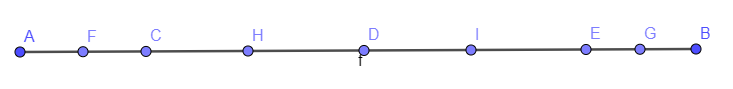 Զարինե Փանյան                                                                                                                      |AE|=30  սմ       A  K  B          P          C       N       D    M    E                                           |KM|=24 սմԼուծում՝ |AK|+|ME|= 30-24=6 սմ,   ուրեմն   |AB|+|DE|=2• 6=12 սմ, այստեղից  |BD|=30-12=18 սմ,    հետևաբար՝  |PN|=18:2=9 սմ։Իննա ԻսրայելյանՊատասխան՝ 9սմ։10․ Անկանոն կոտորակի համարիչի թիվը հայտարարի թվին բաժանելիս մնացորդում ստացվում է մեկ, իսկ հայտարարը համարիչից փոքր է 6-ով։ Ո՞րն է այդ կոտորակը։Անկանոն կոտորակի հայտարարի թիվը նշանակենք x-ով,իսկ համարիչի թիվը` x+6 -ով:Ըստ առաջին պայմանի x+6 = kx + 1,այստեղից հետևում է որ (k-1)x=5 =>x=5/(k-1):Քանի որ x-ը բնական թիվ է 1-ից տարբեր,ուստի k-1 = 1 => k=2:k-ի արժեքը տեղադրելով առաջին կավասարման մեջ կստանանաք.x+6 = 2x +1 => x = 5Այսինքն կոտորակի հայտարարը 5-ն է, իսկ համարիչը 5+6 = 11: Այդ կոտորակն է 11/5-ըՄենուա ՀարությունյանՀամարիչը նշ x+6Հայտարարը նշ xX=5   x+6=11Շողիկ ԶեյնալայնՊատասխան՝ 11/5։